  ANEXO 1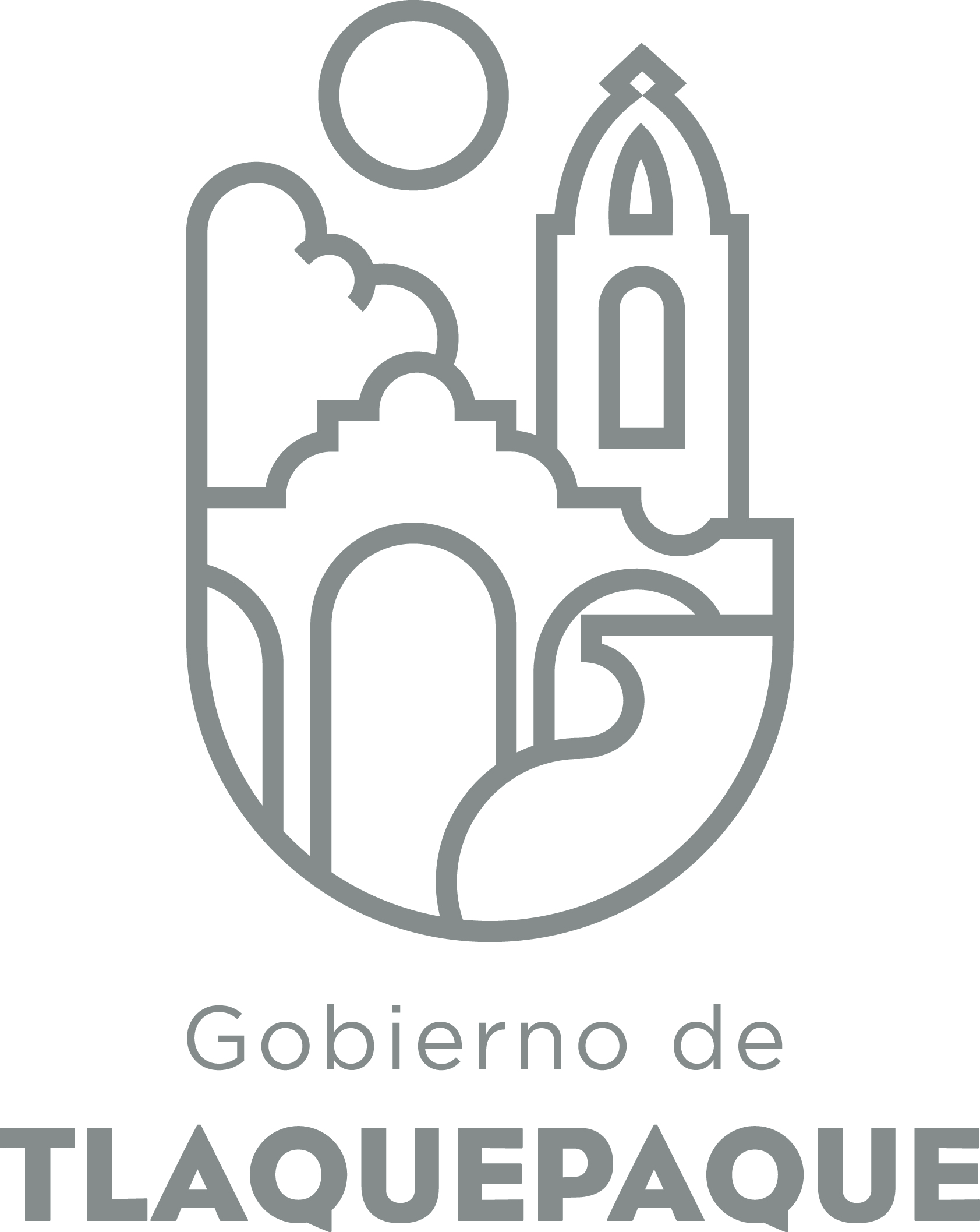 
1.- DATOS GENERALESANEXO 22.- OPERACIÓN DE LA PROPUESTARecursos empleados para la realización del Programa/Proyecto/Servicio/Campaña (PPSC) DIRECCIÓN GENERAL DE POLÍTICAS PÚBLICASCARATULA PARA LA ELABORACIÓN DE PROYECTOS.A)Nombre del programa/proyecto/servicio/campañaA)Nombre del programa/proyecto/servicio/campañaA)Nombre del programa/proyecto/servicio/campañaA)Nombre del programa/proyecto/servicio/campañaApoyo y Servicios a las y los Artesanos del MunicipioApoyo y Servicios a las y los Artesanos del MunicipioApoyo y Servicios a las y los Artesanos del MunicipioApoyo y Servicios a las y los Artesanos del MunicipioApoyo y Servicios a las y los Artesanos del MunicipioApoyo y Servicios a las y los Artesanos del MunicipioEjeEjeB) Dirección o Área ResponsableB) Dirección o Área ResponsableB) Dirección o Área ResponsableB) Dirección o Área ResponsableFomento ArtesanalFomento ArtesanalFomento ArtesanalFomento ArtesanalFomento ArtesanalFomento ArtesanalEstrategiaEstrategiaC)  Problemática que atiende la propuestaC)  Problemática que atiende la propuestaC)  Problemática que atiende la propuestaC)  Problemática que atiende la propuestaAtender las necesidades que tiene el artesano en todas sus formas. Apoyar con los recursos materiales y humanos con los que cuenta el departamento de fomento artesanal.Atender las necesidades que tiene el artesano en todas sus formas. Apoyar con los recursos materiales y humanos con los que cuenta el departamento de fomento artesanal.Atender las necesidades que tiene el artesano en todas sus formas. Apoyar con los recursos materiales y humanos con los que cuenta el departamento de fomento artesanal.Atender las necesidades que tiene el artesano en todas sus formas. Apoyar con los recursos materiales y humanos con los que cuenta el departamento de fomento artesanal.Atender las necesidades que tiene el artesano en todas sus formas. Apoyar con los recursos materiales y humanos con los que cuenta el departamento de fomento artesanal.Atender las necesidades que tiene el artesano en todas sus formas. Apoyar con los recursos materiales y humanos con los que cuenta el departamento de fomento artesanal.Línea de AcciónLínea de AcciónC)  Problemática que atiende la propuestaC)  Problemática que atiende la propuestaC)  Problemática que atiende la propuestaC)  Problemática que atiende la propuestaAtender las necesidades que tiene el artesano en todas sus formas. Apoyar con los recursos materiales y humanos con los que cuenta el departamento de fomento artesanal.Atender las necesidades que tiene el artesano en todas sus formas. Apoyar con los recursos materiales y humanos con los que cuenta el departamento de fomento artesanal.Atender las necesidades que tiene el artesano en todas sus formas. Apoyar con los recursos materiales y humanos con los que cuenta el departamento de fomento artesanal.Atender las necesidades que tiene el artesano en todas sus formas. Apoyar con los recursos materiales y humanos con los que cuenta el departamento de fomento artesanal.Atender las necesidades que tiene el artesano en todas sus formas. Apoyar con los recursos materiales y humanos con los que cuenta el departamento de fomento artesanal.Atender las necesidades que tiene el artesano en todas sus formas. Apoyar con los recursos materiales y humanos con los que cuenta el departamento de fomento artesanal.No. de PP EspecialNo. de PP EspecialD) Ubicación Geográfica / Cobertura  de ColoniasD) Ubicación Geográfica / Cobertura  de ColoniasD) Ubicación Geográfica / Cobertura  de ColoniasD) Ubicación Geográfica / Cobertura  de ColoniasMorelos #288Morelos #288Morelos #288Morelos #288Morelos #288Morelos #288Vinc al PNDVinc al PNDE) Nombre del Enlace o ResponsableE) Nombre del Enlace o ResponsableE) Nombre del Enlace o ResponsableE) Nombre del Enlace o ResponsableMaría de las Mercedes Márquez FernándezMaría de las Mercedes Márquez FernándezMaría de las Mercedes Márquez FernándezMaría de las Mercedes Márquez FernándezMaría de las Mercedes Márquez FernándezMaría de las Mercedes Márquez FernándezVinc al PEDVinc al PEDF) Objetivo específicoF) Objetivo específicoF) Objetivo específicoF) Objetivo específicoAtención y apoyo al artesano.Atención y apoyo al artesano.Atención y apoyo al artesano.Atención y apoyo al artesano.Atención y apoyo al artesano.Atención y apoyo al artesano.Vinc al PMetDVinc al PMetDG) Perfil de la población atendida o beneficiariosG) Perfil de la población atendida o beneficiariosG) Perfil de la población atendida o beneficiariosG) Perfil de la población atendida o beneficiariosArtesanos.Artesanos.Artesanos.Artesanos.Artesanos.Artesanos.Artesanos.Artesanos.Artesanos.Artesanos.H) Tipo de propuestaH) Tipo de propuestaH) Tipo de propuestaH) Tipo de propuestaH) Tipo de propuestaJ) No de BeneficiariosJ) No de BeneficiariosK) Fecha de InicioK) Fecha de InicioK) Fecha de InicioFecha de CierreFecha de CierreFecha de CierreFecha de CierreProgramaCampañaServicioProyectoProyectoHombresMujeresENERO-2018ENERO-2018ENERO-2018DIC-2018DIC-2018DIC-2018DIC-2018xx200200FedEdoMpioxxxxI) Monto total estimadoI) Monto total estimadoI) Monto total estimado$500,000.00$500,000.00Fuente de financiamientoFuente de financiamientoA) Principal producto esperado (base para el establecimiento de metas) Artesanos registrados en el padrón. Venta y exhibición en galería.  Artesanos inscritos en Ferias y exposiciones.  Artesanos beneficiados por medio de exposiciones y eventos.  Apoyos de barro entregadosArtesanos registrados en el padrón. Venta y exhibición en galería.  Artesanos inscritos en Ferias y exposiciones.  Artesanos beneficiados por medio de exposiciones y eventos.  Apoyos de barro entregadosArtesanos registrados en el padrón. Venta y exhibición en galería.  Artesanos inscritos en Ferias y exposiciones.  Artesanos beneficiados por medio de exposiciones y eventos.  Apoyos de barro entregadosArtesanos registrados en el padrón. Venta y exhibición en galería.  Artesanos inscritos en Ferias y exposiciones.  Artesanos beneficiados por medio de exposiciones y eventos.  Apoyos de barro entregadosArtesanos registrados en el padrón. Venta y exhibición en galería.  Artesanos inscritos en Ferias y exposiciones.  Artesanos beneficiados por medio de exposiciones y eventos.  Apoyos de barro entregadosB)Actividades a realizar para la obtención del producto esperadoDar el apoyo con los recursos que contamos a los artesanos.Dar el apoyo con los recursos que contamos a los artesanos.Dar el apoyo con los recursos que contamos a los artesanos.Dar el apoyo con los recursos que contamos a los artesanos.Dar el apoyo con los recursos que contamos a los artesanos.Indicador de Resultados vinculado al PMD según Línea de Acción Indicador vinculado a los Objetivos de Desarrollo Sostenible AlcanceCorto PlazoMediano PlazoMediano PlazoMediano PlazoLargo PlazoAlcancexC) Valor Inicial de la MetaValor final de la MetaValor final de la MetaNombre del indicadorFormula del indicadorFormula del indicador0500500Número de Artesanos beneficiadosN/AN/AClave de presupuesto determinada en Finanzas para la etiquetación de recursosClave de presupuesto determinada en Finanzas para la etiquetación de recursosClave de presupuesto determinada en Finanzas para la etiquetación de recursosCronograma Anual  de ActividadesCronograma Anual  de ActividadesCronograma Anual  de ActividadesCronograma Anual  de ActividadesCronograma Anual  de ActividadesCronograma Anual  de ActividadesCronograma Anual  de ActividadesCronograma Anual  de ActividadesCronograma Anual  de ActividadesCronograma Anual  de ActividadesCronograma Anual  de ActividadesCronograma Anual  de ActividadesCronograma Anual  de ActividadesD) Actividades a realizar para la obtención del producto esperado 201820182018201820182018201820182018201820182018D) Actividades a realizar para la obtención del producto esperado ENEFEBMZOABRMAYJUNJULAGOSEPOCTNOVDICRegistro de artesanosXVenta y exhibición en GaleríaxxxxxxxxxxxxFerias y ExposxxxxxxxxxxxXCompra de insumos comunesxxxxxxEntrega de barroxxxxE) Recursos HumanosNúmero F) Recursos MaterialesNúmero/LitrosTipo de financiamiento del recursoTipo de financiamiento del recursoG) Recursos Financieros MontoE) Recursos HumanosNúmero F) Recursos MaterialesNúmero/LitrosProveeduría Fondo RevolventeG) Recursos Financieros MontoPersonal casa del artesano, jefes de departamento, IAJ12120X$0.00Personal casa del artesano, jefes de departamento, IAJ12Combustible mensual que consumen los vehículos empleados para éste PPSC$0.00Personal casa del artesano, jefes de departamento, IAJ12Computadoras empleadas para éste PPSC$0.00E) Recursos HumanosNúmero F) Recursos MaterialesNúmero/LitrosTipo de financiamiento del recursoTipo de financiamiento del recursoG) Recursos Financieros MontoE) Recursos HumanosNúmero F) Recursos MaterialesNúmero/LitrosProveeduría Fondo RevolventeG) Recursos Financieros MontoPersonal Casa del Artesano10Vehículos empleados para éste PPSC$0.00Personal Casa del Artesano10Combustible mensual que consumen los vehículos empleados para éste PPSC$0.00Personal Casa del Artesano10Computadoras empleadas para éste PPSC$0.00E) Recursos HumanosNúmero F) Recursos MaterialesNúmero/LitrosTipo de financiamiento del recursoTipo de financiamiento del recursoG) Recursos Financieros MontoE) Recursos HumanosNúmero F) Recursos MaterialesNúmero/LitrosProveeduría Fondo RevolventeG) Recursos Financieros MontoPersonal Casa del artesano, jefes de departamento51200x$0.00Personal Casa del artesano, jefes de departamento5Combustible mensual que consumen los vehículos empleados para éste PPSC$0.00Personal Casa del artesano, jefes de departamento5Computadoras empleadas para éste PPSC$0.00E) Recursos HumanosNúmero F) Recursos MaterialesNúmero/LitrosTipo de financiamiento del recursoTipo de financiamiento del recursoG) Recursos Financieros MontoE) Recursos HumanosNúmero F) Recursos MaterialesNúmero/LitrosProveeduría Fondo RevolventeG) Recursos Financieros MontoPersonal Casa del Artesano, jefes de departamento4135X$7000Personal Casa del Artesano, jefes de departamento4Combustible mensual que consumen los vehículos empleados para éste PPSC$7000Personal Casa del Artesano, jefes de departamento4Computadoras empleadas para éste PPSC$7000